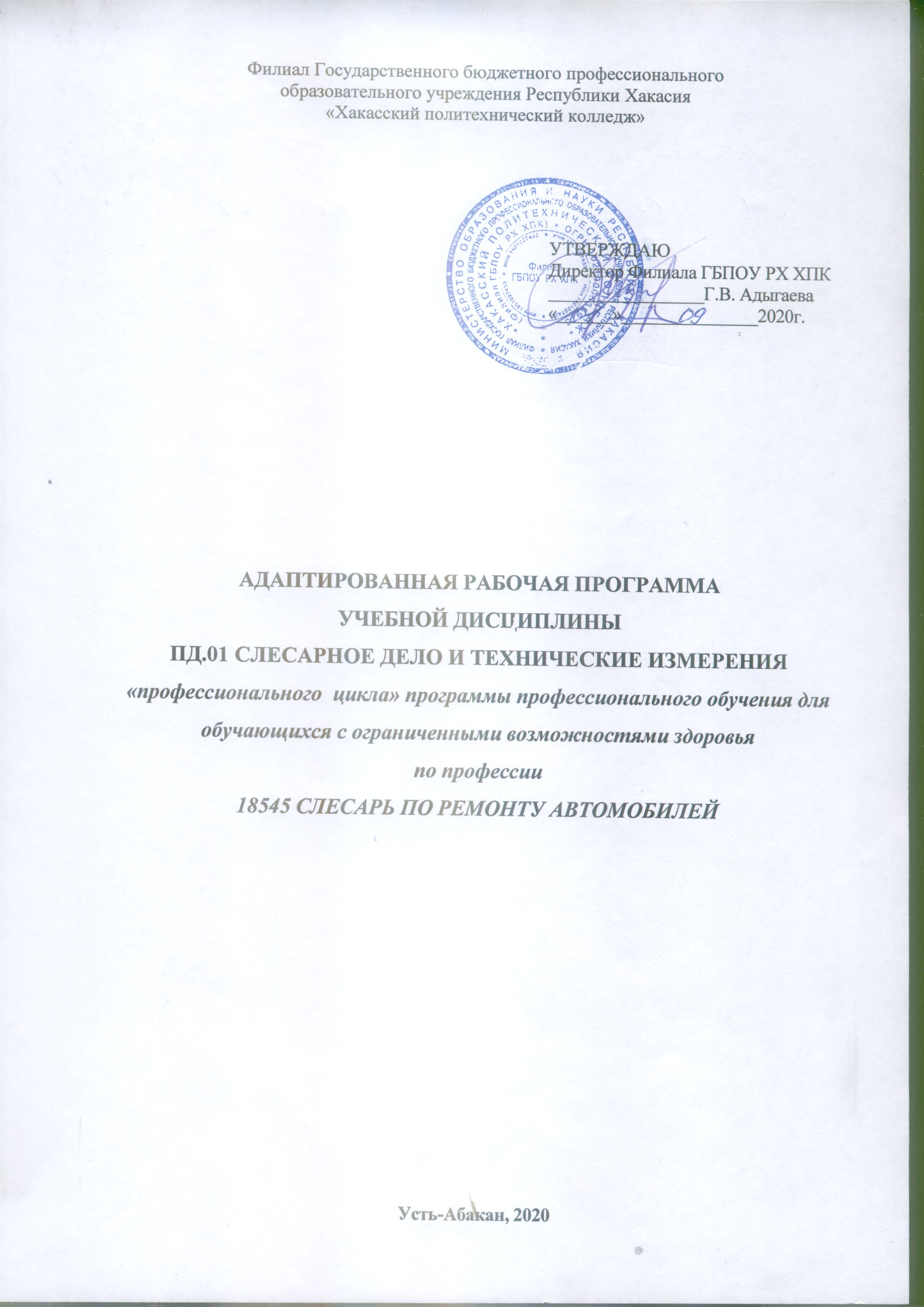 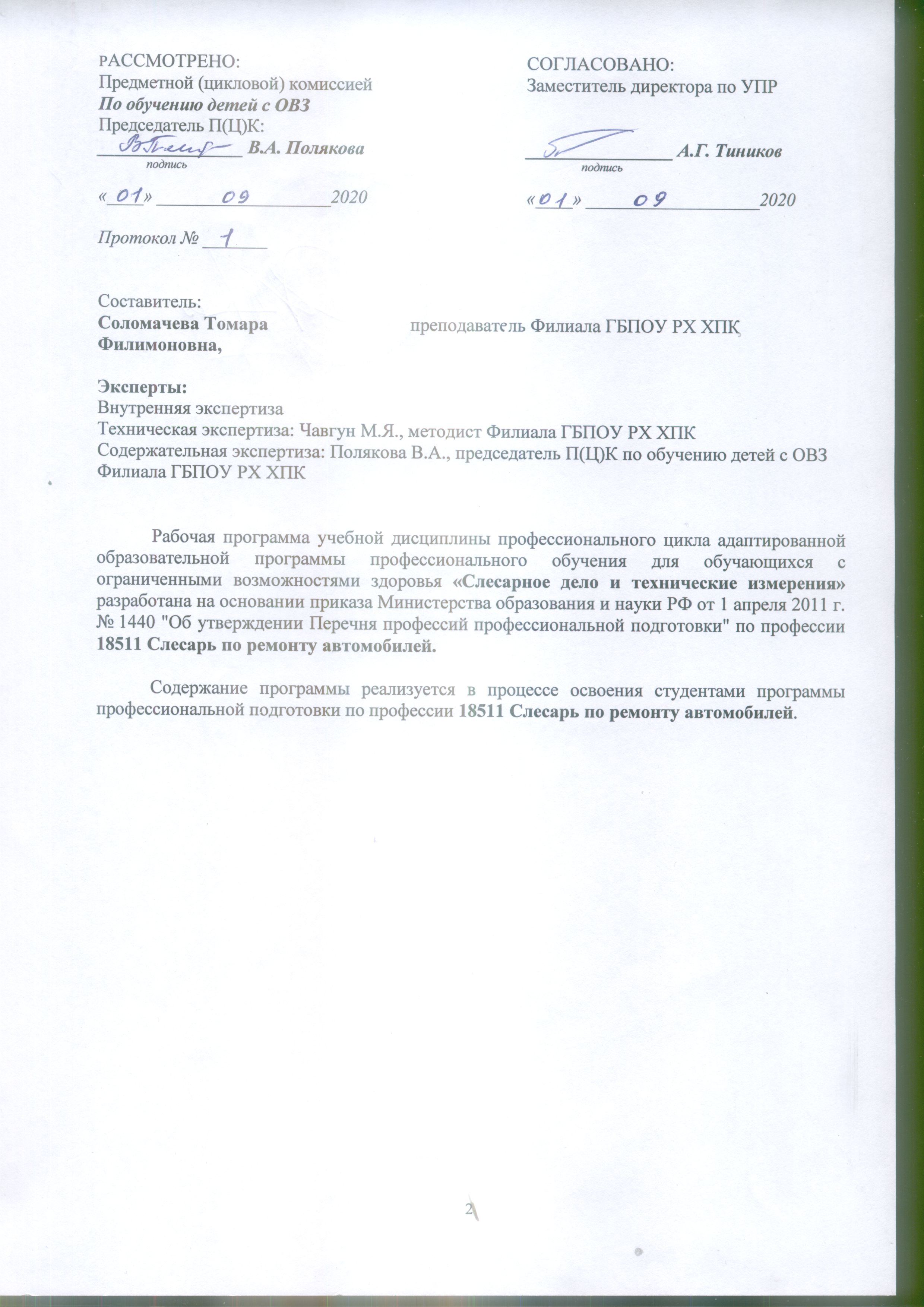 СОДЕРЖАНИЕ1. ПАСПОРТ ПРОГРАММЫ УЧЕБНОЙ ДИСЦИПЛИНЫ	42. СТРУКТУРА И СОДЕРЖАНИЕ УЧЕБНОЙ ДИСЦИПЛИНЫ	63. УСЛОВИЯ РЕАЛИЗАЦИИ ПРОГРАММЫ ДИСЦИПЛИНЫ	114.  КОНТРОЛЬ И ОЦЕНКА РЕЗУЛЬТАТОВ ОСВОЕНИЯ ДИСЦИПЛИНЫ	135.  ТЕМАТИЧЕСКИЙ (ПОУРОЧНЫЙ ПЛАН) ПЛАН	14Приложение 1 ТЕХНОЛОГИИ ФОРМИРОВАНИЯ ОК	17ЛИСТ ИЗМЕНЕНИЙ И ДОПОЛНЕНИЙ, ВНЕСЕННЫХ В РАБОЧУЮ ПРОГРАММУ	181. ПАСПОРТ ПРОГРАММЫ УЧЕБНОЙ ДИСЦИПЛИНЫ ПД.01 СЛЕСАРНОЕ ДЕЛО И ТЕХНИЧЕСКИЕ ИЗМЕРЕНИЯ1.1.	Область применения программыРабочая программа учебной дисциплины (далее программа УД) - является частью адаптированной образовательной программы профессионального обучения Филиала ГБПОУ РХ ХПК по профессии 18511 Слесарь по ремонту автомобилей, разработанной на основании приказа от 29 октября 2001 года № 3477 «Об утверждении перечня профессий профессиональной подготовки».Программа используется в профессиональной подготовке обучающихся с ограниченными возможностями здоровья (ОВЗ), выпускников общеобразовательных школ VIII вида при освоении профессии 18511 Слесарь по ремонту автомобилей, с учетом характеристики работ Единого тарифно-квалификационного справочника работ и профессий рабочих.1.2.	Место дисциплины в структуре адаптированной профессиональной образовательной программы: дисциплина входит в профессиональный цикл 1.3.	Цели и задачи дисциплины - требования к результатам освоения дисциплины:Для достижения оптимальных результатов освоения программы учебной дисциплины, обучение проводится по трехуровневой системе с учетом психофизических особенностей обучаемых, с учетом зоны ближайшего развития по Выготскому Л.С. (ЗБР).По уровню обучаемости группа условно разделена на две подгруппы (на основе классификация Воронковой В.В.). Деление обучающихся на две подгруппы произведено с учетом возможностей усвоения ими учебного материала.К первой группе относятся обучающиеся, которые наиболее успешно овладевают программным материалом в процессе фронтального обучения. Большинство заданий ими выполняется самостоятельно, при выполнении заданий, требующих переноса знаний в новые условия, в основном, правильно используют имеющийся опыт, объяснения даются относительно обобщенно, на доступном их возможностям уровне. При выполнении сравнительно сложных видов работ им нужна активизирующая помощь преподавателя.Во вторую группу входят обучающиеся, недостаточно успешно обучающиеся в группе. В ходе обучения эти дети испытывают несколько большие трудности, чем контингент первой группы. Они, в основном, понимают фронтальное объяснение преподавателя, неплохо запоминают изучаемый материал, но без помощи учителя обобщения и выводы делать не могут. Перенос знаний в новые условия их не затрудняет, но при этом у обучающихся снижается темп работы, допускаются ошибки, которые могут быть исправлены с помощью педагога.1 группа2 группаСодержание дисциплины ориентировано на овладение обучающимися профессиональными (ПК*) и общими (ОК*) компетенциями, указанными в ФГОС по профессии 23.01.03 Автомеханик.1.4. Количество часов на освоение программы учебной дисциплины:максимальной учебной нагрузки студента 308 часов, в том числе:обязательной аудиторной учебной нагрузки студента 308 часов;самостоятельной работы студента – не предусмотрено2. СТРУКТУРА И СОДЕРЖАНИЕ УЧЕБНОЙ ДИСЦИПЛИНЫ2.1. Объем учебной дисциплины и виды учебной работы2.2 Тематический план и содержание учебной дисциплины Слесарное дело и технические измерения– ознакомительный (узнавание ранее изученных объектов, свойств);– репродуктивный (выполнение деятельности по образцу, инструкции или под руководством)– продуктивный (планирование и самостоятельное выполнение деятельности, решение проблемных задач)3. УСЛОВИЯ РЕАЛИЗАЦИИ ПРОГРАММЫ ДИСЦИПЛИНЫ3.1.	Требования к минимальному материально-техническому обеспечениюРеализация программы дисциплины требует наличия учебного кабинета «Слесарное дело»; лаборатории «Слесарное дело».Оборудование учебного кабинета:посадочные места по количеству обучающихся;рабочее место преподавателя;комплект учебно-наглядных пособий; плакаты по  «Слесарному делу» и «Контрольно-измерительным приборам»;наборы контрольно-измерительных инструментов;готовая продукция (образцы изделий из металла);образцы металлических конструкций;дидактический раздаточный материал  КИМ и КОС(тесты, карточки-задания).Технические средства обучения:компьютер,телевизор,DVD  плеер,мультимедиа проектор;методические пособия;презентации к урокам. Оборудование лаборатории и рабочих мест лаборатории:стенд для разборки-сборки ДВС;инструмент и приспособления для ремонта узлов и агрегатов. 3.2.	Информационное обеспечение обучения (перечень рекомендуемых учебных
изданий, Интернет-ресурсов, дополнительной литературы)Основные источникиДля преподавателей1. Кострицкий В.Г., Кузьмин А.И. Контрольно-измерительные инструменты и приборы в машиностроении: Справочник. – К.: Техника, 1986 г., 4-13 с.2. Бурдун Г.Д. Справочник по международной системе единиц.– М.: Изд-во стандартов, 1980.3. Государственные эталоны и общесоюзные поверочные схемы. – М.: Изд-во стандартов, 1978.4. Долинский Е.Ф. Обработка результатов измерений. – М.: Изд-во стандартов, 1973.5. Куликовский К.Л., Купер В.Я. Методы и средства измерений. – М.: Энергоатомиздат, 19866. Малышев В.М., Механиков А.И. Гибкие измерительные системы в метрологии. – М.: Изд-во стандартов, 1988.8. Метрологическое обеспечение и эксплуатация измерительной техники / Г. П. Богданов, В.А. Кузнецов, М.А. Лотонов и др.; Под ред. В.А. Кузнецова. – М.: 1990.9. Новицкий А.В. Основы информационной теории измерительных устройств.– Л.: Энергия, 1968.10. Новицкий П.В., Зограф И.А. Оценка погрешностей результатов измерений.– Л.: Энергоатомиздат, 1985.11. Основополагающие стандарты в области метрологии. – М.: Изд.-во стандартов, 1986.12. Тюрин Н.И. Введение в метрологию. М.: Изд-во стандартов, 1985.Для студентов1. Кострицкий В.Г., Кузьмин А.И. Контрольно-измерительные инструменты и приборы в машиностроении: Справочник. – К.: Техника, 1986 г., 4-13 с.2. Бурдун Г.Д. Справочник по международной системе единиц.– М.: Изд-во стандартов, 1980.3. Государственные эталоны и общесоюзные поверочные схемы. – М.: Изд-во стандартов, 1978.4. Долинский Е.Ф. Обработка результатов измерений. – М.: Изд-во стандартов, 1973.5. Куликовский К.Л., Купер В.Я. Методы и средства измерений. – М.: Энергоатомиздат, 19866. Малышев В.М., Механиков А.И. Гибкие измерительные системы в метрологии. – М.: Изд-во стандартов, 1988.8. Метрологическое обеспечение и эксплуатация измерительной техники / Г. П. Богданов, В.А. Кузнецов, М.А Лотонов и др.; Под ред. В.А. Кузнецова. – М.: 1990.9. Новицкий А.В. Основы информационной теории измерительных устройств.– Л.: Энергия, 1968.10. Новицкий П.В., Зограф И.А. Оценка погрешностей результатов измерений.– Л.: Энергоатомиздат, 1985.11. Основополагающие стандарты в области метрологии. – М.: Изд.-во стандартов, 1986.12. Тюрин Н.И. Введение в метрологию. М.: Изд-во стандартов, 1985.Дополнительные источникиДля преподавателей1.	http://materialu-adam.blogspot.com/2.	http://www.twirpx.com/files/machinery/material/Для студентов1.	http://materialu-adam.blogspot.com/2.	http://www.twirpx.com/files/machinery/material/4. КОНТРОЛЬ И ОЦЕНКА РЕЗУЛЬТАТОВ ОСВОЕНИЯ ДИСЦИПЛИНЫ5. ТЕМАТИЧЕСКИЙ (ПОУРОЧНЫЙ) ПЛАНПриложение 1 ТЕХНОЛОГИИ ФОРМИРОВАНИЯ ОКЗнатьУметьосновные приемы выполнения работ по разборке отдельных простых узлов; порядок сборки простых узлов; назначение и правила применения наиболее распространенных универсальных и специальных приспособлений и контрольно-измерительных инструментов; самостоятельно выбирать и пользоваться инструментами и приспособлениями для слесарных работ; определять способы и средства ремонта; использовать специальный инструмент, приборы, оборудование; ЗнатьУметьосновные приемы выполнения работ по разборке отдельных простых узлов;назначение и правила применения наиболее распространенных универсальных и специальных приспособлений и контрольно-измерительных инструментов; - под руководством наставника выбирать и пользоваться инструментами и приспособлениями для слесарных работ; ПК 1.2*Выполнять работы по различным видам технического обслуживания.ПК 1.3*Разбирать, собирать узлы и агрегаты автомобиля и устранять неисправности.ОК 1*Понимать сущность и социальную значимость будущей профессии, проявлять к ней устойчивый интерес. ОК 2*Организовывать собственную деятельность, исходя из цели и способов ее достижения, определенных руководителем. ОК 3*Анализировать рабочую ситуацию, осуществлять текущий и итоговый контроль, оценку и коррекцию собственной деятельности, нести ответственность за результаты своей работы. ОК 6*Работать в команде, эффективно общаться с коллегами, руководством, клиентами. ОК 7*Исполнять воинскую обязанность, в том числе с применением полученных профессиональных знаний (для юношей).Вид учебной деятельностиОбъем часовМаксимальная учебная нагрузка (всего)308Обязательная аудиторная учебная нагрузка (всего)308в том числе:лабораторные занятияне предусмотренопрактические занятия210контрольные работы3самостоятельная работа студента (всего)не предусмотреноИтоговая аттестация в форме (указать)   Дифференцированный зачетИтоговая аттестация в форме (указать)   Дифференцированный зачетНаименование разделов и темНаименование разделов и темНаименование разделов и темСодержание учебного материала, лабораторные  работы и практические занятия, самостоятельная работа обучающихся, курсовая работа (проект) (если предусмотрены)Содержание учебного материала, лабораторные  работы и практические занятия, самостоятельная работа обучающихся, курсовая работа (проект) (если предусмотрены)Содержание учебного материала, лабораторные  работы и практические занятия, самостоятельная работа обучающихся, курсовая работа (проект) (если предусмотрены)Объем часовУровень освоенияРаздел 1.  Общие сведения о слесарном делеРаздел 1.  Общие сведения о слесарном делеРаздел 1.  Общие сведения о слесарном делеРаздел 1.  Общие сведения о слесарном делеРаздел 1.  Общие сведения о слесарном делеРаздел 1.  Общие сведения о слесарном деле8Тема 1.1 Общие сведения о слесарном деле, организация труда слесаря, безопасные условия труда.Тема 1.1 Общие сведения о слесарном деле, организация труда слесаря, безопасные условия труда.Тема 1.1 Общие сведения о слесарном деле, организация труда слесаря, безопасные условия труда.Содержание учебного материала:Содержание учебного материала:Содержание учебного материала:Тема 1.1 Общие сведения о слесарном деле, организация труда слесаря, безопасные условия труда.Тема 1.1 Общие сведения о слесарном деле, организация труда слесаря, безопасные условия труда.Тема 1.1 Общие сведения о слесарном деле, организация труда слесаря, безопасные условия труда.Ведение. Виды слесарных работ. Организация труда слесаря. Рабочее место слесаря. Инструменты. Общие требования к организации рабочего места слесаря. Режим труда. Санитарно-гигиенические условия труда. Безопасные условия труда.Ведение. Виды слесарных работ. Организация труда слесаря. Рабочее место слесаря. Инструменты. Общие требования к организации рабочего места слесаря. Режим труда. Санитарно-гигиенические условия труда. Безопасные условия труда.Ведение. Виды слесарных работ. Организация труда слесаря. Рабочее место слесаря. Инструменты. Общие требования к организации рабочего места слесаря. Режим труда. Санитарно-гигиенические условия труда. Безопасные условия труда.61Контрольная работа по темам раздела №1 (термины)Контрольная работа по темам раздела №1 (термины)Контрольная работа по темам раздела №1 (термины)Контрольная работа по темам раздела №1 (термины)Контрольная работа по темам раздела №1 (термины)Контрольная работа по темам раздела №1 (термины)21Раздел 2.  Слесарные операцииРаздел 2.  Слесарные операцииРаздел 2.  Слесарные операцииРаздел 2.  Слесарные операцииРаздел 2.  Слесарные операцииРаздел 2.  Слесарные операции226Тема 2.1 Основы измеренийТема 2.1 Основы измеренийТема 2.1 Основы измеренийТема 2.1 Основы измеренийСодержание учебного материала:Содержание учебного материала:12Тема 2.1 Основы измеренийТема 2.1 Основы измеренийТема 2.1 Основы измеренийТема 2.1 Основы измеренийИнструменты для контроля плоскости и прямолинейности. Штангенинструменты. Микрометрические инструменты.Инструменты для контроля плоскости и прямолинейности. Штангенинструменты. Микрометрические инструменты.62Практические работы: №1 Проведение измерений штангенциркулем.Практические работы: №1 Проведение измерений штангенциркулем.Практические работы: №1 Проведение измерений штангенциркулем.Практические работы: №1 Проведение измерений штангенциркулем.Практические работы: №1 Проведение измерений штангенциркулем.Практические работы: №1 Проведение измерений штангенциркулем.63Тема 2.2	Плоскостная и пространственная разметкаТема 2.2	Плоскостная и пространственная разметкаТема 2.2	Плоскостная и пространственная разметкаСодержание учебного материала:Содержание учебного материала:Содержание учебного материала:16Тема 2.2	Плоскостная и пространственная разметкаТема 2.2	Плоскостная и пространственная разметкаТема 2.2	Плоскостная и пространственная разметкаОбщие понятия. Приспособления для плоскостной разметки. Инструменты для плоскостной разметки. Подготовка к разметке. Приемы плоскостной разметки. Накернивание разметочных линий.Общие понятия. Приспособления для плоскостной разметки. Инструменты для плоскостной разметки. Подготовка к разметке. Приемы плоскостной разметки. Накернивание разметочных линий.Общие понятия. Приспособления для плоскостной разметки. Инструменты для плоскостной разметки. Подготовка к разметке. Приемы плоскостной разметки. Накернивание разметочных линий.42Практические работы: №2  Проведение операции разметки.                               Практические работы: №2  Проведение операции разметки.                               Практические работы: №2  Проведение операции разметки.                               Практические работы: №2  Проведение операции разметки.                               Практические работы: №2  Проведение операции разметки.                               Практические работы: №2  Проведение операции разметки.                               122Тема 2.3 Рубка металлаТема 2.3 Рубка металлаТема 2.3 Рубка металлаСодержание учебного материала:Содержание учебного материала:Содержание учебного материала:14Тема 2.3 Рубка металлаТема 2.3 Рубка металлаТема 2.3 Рубка металлаОбщие понятия о рубке. Инструменты для рубки. Технология процесса рубки. Приемы рубки. Механизация рубки.Общие понятия о рубке. Инструменты для рубки. Технология процесса рубки. Приемы рубки. Механизация рубки.Общие понятия о рубке. Инструменты для рубки. Технология процесса рубки. Приемы рубки. Механизация рубки.42Практические работы: № 3 Составить технологическую карту процесса рубки.Практические работы: № 3 Составить технологическую карту процесса рубки.Практические работы: № 3 Составить технологическую карту процесса рубки.Практические работы: № 3 Составить технологическую карту процесса рубки.Практические работы: № 3 Составить технологическую карту процесса рубки.Практические работы: № 3 Составить технологическую карту процесса рубки.102Тема 2.4. Правка и рихтовка металлаТема 2.4. Правка и рихтовка металлаТема 2.4. Правка и рихтовка металлаСодержание учебного материала:Содержание учебного материала:Содержание учебного материала:16Тема 2.4. Правка и рихтовка металлаТема 2.4. Правка и рихтовка металлаТема 2.4. Правка и рихтовка металлаОбщие сведения о рихтовке металла. Правка металла. Машины для правки. Особенности правки (рихтовки) сварных изделий.Общие сведения о рихтовке металла. Правка металла. Машины для правки. Особенности правки (рихтовки) сварных изделий.Общие сведения о рихтовке металла. Правка металла. Машины для правки. Особенности правки (рихтовки) сварных изделий.42Практические работы: № 4 Провести операцию рихтовки. Оформить технологическую карту.Практические работы: № 4 Провести операцию рихтовки. Оформить технологическую карту.Практические работы: № 4 Провести операцию рихтовки. Оформить технологическую карту.Практические работы: № 4 Провести операцию рихтовки. Оформить технологическую карту.Практические работы: № 4 Провести операцию рихтовки. Оформить технологическую карту.Практические работы: № 4 Провести операцию рихтовки. Оформить технологическую карту.122Тема 2.5	Гибка металлаТема 2.5	Гибка металлаТема 2.5	Гибка металлаСодержание учебного материала:Содержание учебного материала:Содержание учебного материала:18Тема 2.5	Гибка металлаТема 2.5	Гибка металлаТема 2.5	Гибка металлаОбщие сведения о гибке металла. Гибка металла из полосовогои листового металла. Механизация гибочных работ. Гибка труб.Общие сведения о гибке металла. Гибка металла из полосовогои листового металла. Механизация гибочных работ. Гибка труб.Общие сведения о гибке металла. Гибка металла из полосовогои листового металла. Механизация гибочных работ. Гибка труб.42Практические работы: №5. Составить технологическую карту процесса гибки.Практические работы: №5. Составить технологическую карту процесса гибки.Практические работы: №5. Составить технологическую карту процесса гибки.Практические работы: №5. Составить технологическую карту процесса гибки.Практические работы: №5. Составить технологическую карту процесса гибки.Практические работы: №5. Составить технологическую карту процесса гибки.142Тема 2.6 Резка металлаТема 2.6 Резка металлаТема 2.6 Резка металлаТема 2.6 Резка металлаТема 2.6 Резка металлаСодержание учебного материала:18Тема 2.6 Резка металлаТема 2.6 Резка металлаТема 2.6 Резка металлаТема 2.6 Резка металлаТема 2.6 Резка металлаСущность процесса резки металла..Резка ручными ножницами.Резка ножовкой. Резка ножовкой круглого, квадратного, и листового металла. Резка труб ножовкой и труборезом. Механизированная резка. Общие случаи резания.42Практические работы: №6. Составить технологическую карту процесса резки.Практические работы: №6. Составить технологическую карту процесса резки.Практические работы: №6. Составить технологическую карту процесса резки.Практические работы: №6. Составить технологическую карту процесса резки.Практические работы: №6. Составить технологическую карту процесса резки.Практические работы: №6. Составить технологическую карту процесса резки.142Тема 2.7. Опиливание металла Тема 2.7. Опиливание металла Тема 2.7. Опиливание металла Тема 2.7. Опиливание металла Тема 2.7. Опиливание металла Содержание учебного материала:18Тема 2.7. Опиливание металла Тема 2.7. Опиливание металла Тема 2.7. Опиливание металла Тема 2.7. Опиливание металла Тема 2.7. Опиливание металла Сущность процесса опиливания. Напильники. Классификация напильников. Надфили. Насадка рукояток напильников. Приемы опиливания. Виды опиливания. Механизация опиловочных работ.42Практические работы: №7. Составить технологическую карту процесса опиливания.Практические работы: №7. Составить технологическую карту процесса опиливания.Практические работы: №7. Составить технологическую карту процесса опиливания.Практические работы: №7. Составить технологическую карту процесса опиливания.Практические работы: №7. Составить технологическую карту процесса опиливания.Практические работы: №7. Составить технологическую карту процесса опиливания.142Тема 2.8. СверлениеТема 2.8. СверлениеТема 2.8. СверлениеТема 2.8. СверлениеТема 2.8. СверлениеСодержание учебного материала:18Тема 2.8. СверлениеТема 2.8. СверлениеТема 2.8. СверлениеТема 2.8. СверлениеТема 2.8. СверлениеСущность процесса. Сверла. Затачивание спиральных сверл.Ручное и механизированное сверление. Сверлильные станки. Крепление сверл. Установка и крепление деталей для сверления.Процесс сверления. Подготовка и наладка станка. Сверление отверстий. Особенности сверления труднообрабатываемых сплавов и пластмасс.42Практические работы №8   Составить технологическую карту процесса сверления.Практические работы №8   Составить технологическую карту процесса сверления.Практические работы №8   Составить технологическую карту процесса сверления.Практические работы №8   Составить технологическую карту процесса сверления.Практические работы №8   Составить технологическую карту процесса сверления.Практические работы №8   Составить технологическую карту процесса сверления.142Тема 2.9 Зенкерование и развертываниеСодержание учебного материала:Содержание учебного материала:Содержание учебного материала:Содержание учебного материала:Содержание учебного материала:26Тема 2.9 Зенкерование и развертываниеЗенкерование. Зенкование. Развертывание отверстий. Приемы развертывания.Зенкерование. Зенкование. Развертывание отверстий. Приемы развертывания.Зенкерование. Зенкование. Развертывание отверстий. Приемы развертывания.Зенкерование. Зенкование. Развертывание отверстий. Приемы развертывания.Зенкерование. Зенкование. Развертывание отверстий. Приемы развертывания.62Практические работы №9  Составление  таблицы «Брак при развертывании и способы его устранения»                                        Практические работы №9  Составление  таблицы «Брак при развертывании и способы его устранения»                                        Практические работы №9  Составление  таблицы «Брак при развертывании и способы его устранения»                                        Практические работы №9  Составление  таблицы «Брак при развертывании и способы его устранения»                                        Практические работы №9  Составление  таблицы «Брак при развертывании и способы его устранения»                                        Практические работы №9  Составление  таблицы «Брак при развертывании и способы его устранения»                                        202Тема 2.10 Нарезание резьбыТема 2.10 Нарезание резьбыСодержание учебного материала:Содержание учебного материала:Содержание учебного материала:Содержание учебного материала:18Тема 2.10 Нарезание резьбыТема 2.10 Нарезание резьбыПонятие о резьбе. Образование винтовой линии. Основные элементы резьбы. Профили резьб. Основные типы резьб и их обозначение. Инструменты для нарезания резьбы. Нарезание внутренней резьбы. Нарезание наружной резьбы. Нарезание резьбы на трубах. Способы удаления поломанных метчиков.Понятие о резьбе. Образование винтовой линии. Основные элементы резьбы. Профили резьб. Основные типы резьб и их обозначение. Инструменты для нарезания резьбы. Нарезание внутренней резьбы. Нарезание наружной резьбы. Нарезание резьбы на трубах. Способы удаления поломанных метчиков.Понятие о резьбе. Образование винтовой линии. Основные элементы резьбы. Профили резьб. Основные типы резьб и их обозначение. Инструменты для нарезания резьбы. Нарезание внутренней резьбы. Нарезание наружной резьбы. Нарезание резьбы на трубах. Способы удаления поломанных метчиков.Понятие о резьбе. Образование винтовой линии. Основные элементы резьбы. Профили резьб. Основные типы резьб и их обозначение. Инструменты для нарезания резьбы. Нарезание внутренней резьбы. Нарезание наружной резьбы. Нарезание резьбы на трубах. Способы удаления поломанных метчиков.42Практические работы №10  Нарезание резьбы. Составление таблицы «Брак при нарезании резьбы и способы его устранения»Практические работы №10  Нарезание резьбы. Составление таблицы «Брак при нарезании резьбы и способы его устранения»Практические работы №10  Нарезание резьбы. Составление таблицы «Брак при нарезании резьбы и способы его устранения»Практические работы №10  Нарезание резьбы. Составление таблицы «Брак при нарезании резьбы и способы его устранения»Практические работы №10  Нарезание резьбы. Составление таблицы «Брак при нарезании резьбы и способы его устранения»Практические работы №10  Нарезание резьбы. Составление таблицы «Брак при нарезании резьбы и способы его устранения»142Тема 2.11 КлепкаТема 2.11 КлепкаСодержание учебного материала:Содержание учебного материала:Содержание учебного материала:Содержание учебного материала:4Тема 2.11 КлепкаТема 2.11 КлепкаОбщие сведения о клепке. Типы заклепок. Виды заклепочных соединений. Инструменты и приспособления для клепки. Машинная клепка. Чеканка.Общие сведения о клепке. Типы заклепок. Виды заклепочных соединений. Инструменты и приспособления для клепки. Машинная клепка. Чеканка.Общие сведения о клепке. Типы заклепок. Виды заклепочных соединений. Инструменты и приспособления для клепки. Машинная клепка. Чеканка.Общие сведения о клепке. Типы заклепок. Виды заклепочных соединений. Инструменты и приспособления для клепки. Машинная клепка. Чеканка.42Тема 2.12 ШабрениеТема 2.12 ШабрениеСодержание учебного материала:Содержание учебного материала:Содержание учебного материала:Содержание учебного материала:26Тема 2.12 ШабрениеТема 2.12 ШабрениеСущность процесса шабрения. Шаберы. Заточка и доводка плоских шаберов. Заточка и заправка трехгранных шаберов. Механизация шабрения. Замена шабрения другими видами обработки.Сущность процесса шабрения. Шаберы. Заточка и доводка плоских шаберов. Заточка и заправка трехгранных шаберов. Механизация шабрения. Замена шабрения другими видами обработки.Сущность процесса шабрения. Шаберы. Заточка и доводка плоских шаберов. Заточка и заправка трехгранных шаберов. Механизация шабрения. Замена шабрения другими видами обработки.Сущность процесса шабрения. Шаберы. Заточка и доводка плоских шаберов. Заточка и заправка трехгранных шаберов. Механизация шабрения. Замена шабрения другими видами обработки.62Практические работы №11  по темам: «Клепка» и «Шабрение» Практические работы №11  по темам: «Клепка» и «Шабрение» Практические работы №11  по темам: «Клепка» и «Шабрение» Практические работы №11  по темам: «Клепка» и «Шабрение» Практические работы №11  по темам: «Клепка» и «Шабрение» Практические работы №11  по темам: «Клепка» и «Шабрение» 202Тема 2.13 Распиливание и припасовкаТема 2.13 Распиливание и припасовкаСодержание учебного материала:Содержание учебного материала:Содержание учебного материала:Содержание учебного материала:2Тема 2.13 Распиливание и припасовкаТема 2.13 Распиливание и припасовкаРаспиливание и припасовка. Пригонка.Распиливание и припасовка. Пригонка.Распиливание и припасовка. Пригонка.Распиливание и припасовка. Пригонка.22Тема 2.14 Притирка и доводкаТема 2.14 Притирка и доводкаСодержание учебного материала:Содержание учебного материала:Содержание учебного материала:Содержание учебного материала:2Тема 2.14 Притирка и доводкаТема 2.14 Притирка и доводкаСущность процесса притирки. Притирочные материалы. Притиры. Приемы притирки.Сущность процесса притирки. Притирочные материалы. Притиры. Приемы притирки.Сущность процесса притирки. Притирочные материалы. Притиры. Приемы притирки.Сущность процесса притирки. Притирочные материалы. Притиры. Приемы притирки.22Тема 2.15 Пайка, лужение, склеиваниеТема 2.15 Пайка, лужение, склеиваниеСодержание учебного материала:Содержание учебного материала:Содержание учебного материала:Содержание учебного материала:18Тема 2.15 Пайка, лужение, склеиваниеТема 2.15 Пайка, лужение, склеиваниеПайка. Флюсы для пайки. Инструменты для пайки. Виды паяльных соединений. Пайка мягкими припоями. Лужение. Пайка твердыми припоями. Клеевые соединения.Пайка. Флюсы для пайки. Инструменты для пайки. Виды паяльных соединений. Пайка мягкими припоями. Лужение. Пайка твердыми припоями. Клеевые соединения.Пайка. Флюсы для пайки. Инструменты для пайки. Виды паяльных соединений. Пайка мягкими припоями. Лужение. Пайка твердыми припоями. Клеевые соединения.Пайка. Флюсы для пайки. Инструменты для пайки. Виды паяльных соединений. Пайка мягкими припоями. Лужение. Пайка твердыми припоями. Клеевые соединения.62Практические работы №11  по темам: «Пайка, лужение, склеивание» Практические работы №11  по темам: «Пайка, лужение, склеивание» Практические работы №11  по темам: «Пайка, лужение, склеивание» Практические работы №11  по темам: «Пайка, лужение, склеивание» Практические работы №11  по темам: «Пайка, лужение, склеивание» Практические работы №11  по темам: «Пайка, лужение, склеивание» 122Контрольная работа №2 по второму разделу: Контрольная работа №2 по второму разделу: Контрольная работа №2 по второму разделу: Контрольная работа №2 по второму разделу: Контрольная работа №2 по второму разделу: Контрольная работа №2 по второму разделу: 22Раздел 3.  Технические измерения.Раздел 3.  Технические измерения.Раздел 3.  Технические измерения.Раздел 3.  Технические измерения.Раздел 3.  Технические измерения.Раздел 3.  Технические измерения.74Тема 3.1 . Государственная система приборов. Основы технических измерений. Виды технических измерений.Тема 3.1 . Государственная система приборов. Основы технических измерений. Виды технических измерений.Тема 3.1 . Государственная система приборов. Основы технических измерений. Виды технических измерений.Тема 3.1 . Государственная система приборов. Основы технических измерений. Виды технических измерений.Содержание учебного материала:Содержание учебного материала:12Тема 3.1 . Государственная система приборов. Основы технических измерений. Виды технических измерений.Тема 3.1 . Государственная система приборов. Основы технических измерений. Виды технических измерений.Тема 3.1 . Государственная система приборов. Основы технических измерений. Виды технических измерений.Тема 3.1 . Государственная система приборов. Основы технических измерений. Виды технических измерений.Принцип построения ГСП. Классификация средств измерения. Стандартизация и сертификация. Основные метрологические термины.Принцип построения ГСП. Классификация средств измерения. Стандартизация и сертификация. Основные метрологические термины.82Практические работы: №1 Проведение измерений.Практические работы: №1 Проведение измерений.Практические работы: №1 Проведение измерений.Практические работы: №1 Проведение измерений.Практические работы: №1 Проведение измерений.Практические работы: №1 Проведение измерений.43Тема 3.2	Погрешности формы и расположения поверхностей. Допуски и посадки.Тема 3.2	Погрешности формы и расположения поверхностей. Допуски и посадки.Тема 3.2	Погрешности формы и расположения поверхностей. Допуски и посадки.Содержание учебного материала:Содержание учебного материала:Содержание учебного материала:10Тема 3.2	Погрешности формы и расположения поверхностей. Допуски и посадки.Тема 3.2	Погрешности формы и расположения поверхностей. Допуски и посадки.Тема 3.2	Погрешности формы и расположения поверхностей. Допуски и посадки.Основные определения параметров форм и расположение поверхностей. Виды частых отклонений. Понятие о допусках и посадках.Основные определения параметров форм и расположение поверхностей. Виды частых отклонений. Понятие о допусках и посадках.Основные определения параметров форм и расположение поверхностей. Виды частых отклонений. Понятие о допусках и посадках.42Практические работы: №2  Проведение операции разметки.                               Практические работы: №2  Проведение операции разметки.                               Практические работы: №2  Проведение операции разметки.                               Практические работы: №2  Проведение операции разметки.                               Практические работы: №2  Проведение операции разметки.                               Практические работы: №2  Проведение операции разметки.                               62Тема 3.3 . Измерение температуры.Тема 3.3 . Измерение температуры.Тема 3.3 . Измерение температуры.Тема 3.3 . Измерение температуры.Содержание учебного материала:Содержание учебного материала:6Тема 3.3 . Измерение температуры.Тема 3.3 . Измерение температуры.Тема 3.3 . Измерение температуры.Тема 3.3 . Измерение температуры.Температурные шкалы. Классификация СИ (температуры) и приборов для измерения температуры. Методы измерения температуры нагретых тел по их излучению.Температурные шкалы. Классификация СИ (температуры) и приборов для измерения температуры. Методы измерения температуры нагретых тел по их излучению.22Практические работы: №1 Измерения температуры нагретых.Практические работы: №1 Измерения температуры нагретых.Практические работы: №1 Измерения температуры нагретых.Практические работы: №1 Измерения температуры нагретых.Практические работы: №1 Измерения температуры нагретых.Практические работы: №1 Измерения температуры нагретых.43Тема 3.4. Измерение давления.Тема 3.4. Измерение давления.Тема 3.4. Измерение давления.Содержание учебного материала:Содержание учебного материала:Содержание учебного материала:10Тема 3.4. Измерение давления.Тема 3.4. Измерение давления.Тема 3.4. Измерение давления.Измерение давления, классификация приборов для измерения давления. Принцип действия, типы приборов. Преобразователи давления с электрическим и пневматическим выходными сигналами.Измерение давления, классификация приборов для измерения давления. Принцип действия, типы приборов. Преобразователи давления с электрическим и пневматическим выходными сигналами.Измерение давления, классификация приборов для измерения давления. Принцип действия, типы приборов. Преобразователи давления с электрическим и пневматическим выходными сигналами.42Практические работы: №2  Проведение операции разметки.                               Практические работы: №2  Проведение операции разметки.                               Практические работы: №2  Проведение операции разметки.                               Практические работы: №2  Проведение операции разметки.                               Практические работы: №2  Проведение операции разметки.                               Практические работы: №2  Проведение операции разметки.                               62Тема 3.5	Измерение количества расхода жидкостей и газов.Тема 3.5	Измерение количества расхода жидкостей и газов.Тема 3.5	Измерение количества расхода жидкостей и газов.Содержание учебного материала:Содержание учебного материала:Содержание учебного материала:10Тема 3.5	Измерение количества расхода жидкостей и газов.Тема 3.5	Измерение количества расхода жидкостей и газов.Тема 3.5	Измерение количества расхода жидкостей и газов.Измерение количества расхода жидкостей и газов, классификация методов. Расходомеры постоянного перепада давления, переменного уровня. Типы приборов.Измерение количества расхода жидкостей и газов, классификация методов. Расходомеры постоянного перепада давления, переменного уровня. Типы приборов.Измерение количества расхода жидкостей и газов, классификация методов. Расходомеры постоянного перепада давления, переменного уровня. Типы приборов.42Практические работы: №2  Проведение операции разметки.                               Практические работы: №2  Проведение операции разметки.                               Практические работы: №2  Проведение операции разметки.                               Практические работы: №2  Проведение операции разметки.                               Практические работы: №2  Проведение операции разметки.                               Практические работы: №2  Проведение операции разметки.                               62Тема 3.6 . Измерение уровня жидких и сыпучих материалов.Тема 3.6 . Измерение уровня жидких и сыпучих материалов.Тема 3.6 . Измерение уровня жидких и сыпучих материалов.Тема 3.6 . Измерение уровня жидких и сыпучих материалов.Содержание учебного материала:Содержание учебного материала:8Тема 3.6 . Измерение уровня жидких и сыпучих материалов.Тема 3.6 . Измерение уровня жидких и сыпучих материалов.Тема 3.6 . Измерение уровня жидких и сыпучих материалов.Тема 3.6 . Измерение уровня жидких и сыпучих материалов.Измерение уровня. Механические и электрические уровнемеры. Акустические и ультразвуковые уровнемеры.Измерение уровня. Механические и электрические уровнемеры. Акустические и ультразвуковые уровнемеры.22Практические работы: №1 Проведение измерений.Практические работы: №1 Проведение измерений.Практические работы: №1 Проведение измерений.Практические работы: №1 Проведение измерений.Практические работы: №1 Проведение измерений.Практические работы: №1 Проведение измерений.63Тема 3.7. Измерение геометрических размеров и контроль работы оборудования. Измерение метрических  резьб.Тема 3.7. Измерение геометрических размеров и контроль работы оборудования. Измерение метрических  резьб.Тема 3.7. Измерение геометрических размеров и контроль работы оборудования. Измерение метрических  резьб.Содержание учебного материала:Содержание учебного материала:Содержание учебного материала:16Тема 3.7. Измерение геометрических размеров и контроль работы оборудования. Измерение метрических  резьб.Тема 3.7. Измерение геометрических размеров и контроль работы оборудования. Измерение метрических  резьб.Тема 3.7. Измерение геометрических размеров и контроль работы оборудования. Измерение метрических  резьб.Методы и устройства для измерения геометрических размеров: механические, электрические, пневматические и т. п. Методы для измерения штучной продукции. Методы измерения метрических  резьб.Методы и устройства для измерения геометрических размеров: механические, электрические, пневматические и т. п. Методы для измерения штучной продукции. Методы измерения метрических  резьб.Методы и устройства для измерения геометрических размеров: механические, электрические, пневматические и т. п. Методы для измерения штучной продукции. Методы измерения метрических  резьб.62Практические работы: №2  Проведение операции разметки.                               Практические работы: №2  Проведение операции разметки.                               Практические работы: №2  Проведение операции разметки.                               Практические работы: №2  Проведение операции разметки.                               Практические работы: №2  Проведение операции разметки.                               Практические работы: №2  Проведение операции разметки.                               102Контрольная работа №3 по третьему разделу:Контрольная работа №3 по третьему разделу:Контрольная работа №3 по третьему разделу:Контрольная работа №3 по третьему разделу:Контрольная работа №3 по третьему разделу:Контрольная работа №3 по третьему разделу:2Примерная тематика курсовой работы (проекта) (если предусмотрены)Примерная тематика курсовой работы (проекта) (если предусмотрены)Примерная тематика курсовой работы (проекта) (если предусмотрены)Примерная тематика курсовой работы (проекта) (если предусмотрены)Примерная тематика курсовой работы (проекта) (если предусмотрены)Примерная тематика курсовой работы (проекта) (если предусмотрены)не предусмотреноСамостоятельная работа обучающихся над курсовой работой (проектом) (если предусмотрены)Самостоятельная работа обучающихся над курсовой работой (проектом) (если предусмотрены)Самостоятельная работа обучающихся над курсовой работой (проектом) (если предусмотрены)Самостоятельная работа обучающихся над курсовой работой (проектом) (если предусмотрены)Самостоятельная работа обучающихся над курсовой работой (проектом) (если предусмотрены)Самостоятельная работа обучающихся над курсовой работой (проектом) (если предусмотрены)не предусмотреноВсего:Всего:Всего:Всего:Всего:Всего:308Результаты обучения(освоенные умения, усвоенные знания)Формы и методы контроля и оценки результатов обучения 12Должен  уметь:Должен  уметь:самостоятельно выбирать и пользоваться инструментами и приспособлениями для слесарных работэкспертное наблюдение и оценка выполнения работ на  практических, лабораторных занятиях, учебной и производственной практикеопределять способы и средства ремонта экспертное наблюдение и оценка выполнения работ на  практических, лабораторных занятиях, учебной и производственной практикеиспользовать специальный инструмент, приборы, оборудованиеэкспертное наблюдение и оценка выполнения работ на  практических, лабораторных занятиях, учебной и производственной практикеДолжен  знать:Должен  знать:основные приемы выполнения работ по разборке отдельных простых узловэкспертное наблюдение и оценка выполнения работ на  практических, лабораторных занятиях, учебной и производственной практике порядок сборки простых узлов; экспертное наблюдение и оценка выполнения работ на  практических, лабораторных занятиях, учебной и производственной практикеназначение и правила применения наиболее распространенных универсальных и специальных приспособлений и контрольно-измерительных инструментовэкспертное наблюдение и оценка выполнения работ на  практических, лабораторных занятиях, учебной и производственной практике№ урокаНазвание разделов и темМакс.учебн.нагрузка студ. (час)Самостоятельная учебная работа студентов, час.Кол-во обязательной аудиторной учебной нагрузки  при очной форме обучения, часыКол-во обязательной аудиторной учебной нагрузки  при очной форме обучения, часы№ урокаНазвание разделов и темМакс.учебн.нагрузка студ. (час)Самостоятельная учебная работа студентов, час.Всегов т.ч. лаборатор-ные и практичес-кие занятия123456Раздел 1 Общие сведения о слесарном делеРаздел 1 Общие сведения о слесарном деле882Тема 1.  Общие сведения о слесарном деле, организация труда слесаря, безопасные условия труда.Тема 1.  Общие сведения о слесарном деле, организация труда слесаря, безопасные условия труда.661Ведение. Виды слесарных работ. Организация труда слесаря. Рабочее место слесаря.222Режим труда слесаря.223Санитарно-гигиенические условия труда слесаря.224Контрольная работа по темам раздела №1222Раздел 2.  Слесарные операцииРаздел 2.  Слесарные операции226226164Тема 2.  Основы измерений.Тема 2.  Основы измерений.12125Инструменты для контроля плоскости и прямолинейности. Штангенинструменты.226Микрометр.227Нутромер.228-10Практическая работа№1-3 Проведение измерений штангенциркулем.666Тема 3.  Плоскостная и пространственная разметка.Тема 3.  Плоскостная и пространственная разметка.161611Общие понятия о плоскостной разметке.2212Инструмент и подготовка к разметке. Накернивание линий разметки.2213-18Практическая работа №4-9 Проведение операций разметки.121212Тема 4.  Рубка металла.Тема 4.  Рубка металла.141419Общие понятия о рубке металла. Инструменты.2220Технология проведения рубки металла.2221-25Практическая работа №10-14 Составление технологической карты процесса рубки. Выполнение процесса рубки.101010Тема 5. Правка и рихтовка металла.Тема 5. Правка и рихтовка металла.161626Общие сведения о рихтовке металла.2227Правка металла. Особенности правки и рихтовки.2228-33Практическая работа №15-20 Провести операцию рихтовки. Оформить технологическую карту.121212Тема 6. Гибка металла. Тема 6. Гибка металла. 181834Общие сведения о гибке металла.2235Механизация гибочных работ. Гибка труб.2236Практическая работа №21 Составить технологическую карту процесса гибки.22237-42Практическая работа №22-27 Выполнение гибочных работ121212Тема 7. Резка металла. Тема 7. Резка металла. 181843Сущность процесса резки металлов.2244Резка труб ножовкой и труборезом. Общие случаи резания.2245Практическая работа №28 Составление технологической карты процесса резки.22246-51Практическая работа №29-34 Выполнение процесса резки.121212Тема8. Опиливание металла.Тема8. Опиливание металла.181852Сущность процесса опиливания.2253Приемы опиливания2254Практическая работа №35. Составить технологическую карту процесса опиливания.                                                                           22255-60Практическая работа №36-41. Выполнение процесса опиливания.121212Тема 9. Сверление.Тема 9. Сверление.181861Сущность процесса сверление.2262Сверление отверстий.2263Практическая работа №42 Составить технологическую карту процесса сверление.22264-69Практическая работа №43-48. Выполнение процесса сверление.121212Тема 10.Зенкерование и развертывание.Тема 10.Зенкерование и развертывание.262670Зенкерование. Зенкование.2271Развертывание отверстий.2272Приемы развертывания.2273Практическая работа №49 Составление таблицы «Брак при развертывании и способы его устранения»22274-82Практическая работа №50-58.  Выполнение развертывания181818Тема 11. Нарезание резьбы.Тема 11. Нарезание резьбы.181881Понятие о резьбе.2282Инструменты для нарезания резьбы.2283Практическая работа №59 Составление таблицы «Брак при нарезании резьбы и способы его устранения»22284-89Практическая работа №60-65. Нарезание резьбы.121212Тема 12.Клепка.Тема 12.Клепка.4490Общие сведения о клепке.2291Машинная клепка. Чеканка.22Тема 13. Шабрение.Тема 13. Шабрение.242492Сущность процесса шабрение.2293Механизация шабрения.2294-103Практическая работа №66-75.  по темам «Клепка», «Шабрение».202020Тема 14. Распиливание и припасовка.Тема 14. Распиливание и припасовка.22104Распиливание и припасовка. Пригонка.22Тема 15. Притирка и доводка.22105Сущность процесса притирки и доводки.22Тема 16.Пайка. Лужение. Склеивание.Тема 16.Пайка. Лужение. Склеивание.1818106Пайка.22107Лужение.22108Склеивание.22109-114Практическая работа №76-81 по темам «Пайка. Лужение. Склеивание».121212115Контрольная работа по №2 по второму разделу.222Раздел 3.  Технические измерения.Раздел 3.  Технические измерения.747444Тема 17. Государственная система приборов. Основы технических измерений. Виды технических измерений.Тема 17. Государственная система приборов. Основы технических измерений. Виды технических измерений.1212116Государственная система приборов. Принцип построения ГСП.22117Основы технических измерений. Классификация средств измерения. 22118Виды технических измерений. Стандартизация и сертификация.22119Основные метрологические термины.22120-121Практическая работа №82-83 по теме «Государственная система приборов».444Тема 18. Погрешности формы и расположения поверхностей. Допуски и посадки.Тема 18. Погрешности формы и расположения поверхностей. Допуски и посадки.810122Погрешности формы и расположения поверхностей. Основные определения параметров форм и расположение поверхностей. 22123Допуски и посадки. Виды частых отклонений.22124-126Практическая работа №84-86  по теме «Погрешности формы и расположения поверхностей».666Тема 19. Измерение температуры.Тема 19. Измерение температуры.66127Измерение температуры.22128-129Практическая работа №87-88  по теме «Измерение температуры».444Тема 20. Измерение давления.Тема 20. Измерение давления.810130Измерение давления.22131Преобразователи давления с электрическим и пневматическим выходными сигналами.22132-134Практическая работа №89-91 по теме «Измерение давления».666Тема 21.	Измерение количества расхода жидкостей и газов.Тема 21.	Измерение количества расхода жидкостей и газов.810135Измерение количества расхода жидкостей и газов.22136Расходомеры постоянного перепада давления, переменного уровня. Типы приборов.22137-139Практическая работа №92-94 по теме «Измерение количества расхода жидкостей и газов».666Тема 22. Измерение уровня жидких и сыпучих материалов.Тема 22. Измерение уровня жидких и сыпучих материалов.68140Измерение уровня жидких и сыпучих материалов.22141-143Практическая работа №95-97 по теме «Измерение уровня жидких и сыпучих материалов».666Тема 23. Измерение геометрических размеров и контроль работы оборудования. Измерение метрических резьб.Тема 23. Измерение геометрических размеров и контроль работы оборудования. Измерение метрических резьб.1616144Измерение геометрических размеров и контроль работы оборудования. 22145Методы для измерения штучной продукции.22146Измерение метрических резьб.22147-153Практическая работа №98-102 по теме.101010154Контрольная работа №3 по третьему разделу222ИТОГО:ИТОГО:308308210Название ОКНазвание ОКТехнологии формирования ОК (на учебныхзанятиях)ОК 1. Понимать сущность и социальнуюОК 1. Понимать сущность и социальнуюТехнология коммуникативного обучениязначимость своей будущей профессии,значимость своей будущей профессии,Технология использования компьютерныхпроявлять к ней устойчивый интерес.проявлять к ней устойчивый интерес.программТехнология тестированияОК 2. Организовывать собственнуюОК 2. Организовывать собственнуюТехнология индивидуализации обучениядеятельность, выбирать типовые методы идеятельность, выбирать типовые методы испособы выполнения профессиональныхспособы выполнения профессиональныхзадач, оценивать их эффективность изадач, оценивать их эффективность икачество.ОКЗ. Решать  проблемы, оценивать  рискиОКЗ. Решать  проблемы, оценивать  рискиТехнология индивидуализации обученияи  принимать решения в нестандартныхи  принимать решения в нестандартныхТехнология проблемного обученияситуациях.ОК 4. Осуществлять поиск иОК 4. Осуществлять поиск иИнтернет-технологиииспользование информации, необходимойиспользование информации, необходимойПроектная технологиядля эффективного выполнениядля эффективного выполненияпрофессиональных задач,профессиональных задач,профессионального и личностногопрофессионального и личностногоразвития.ОК 5. Использовать информационно-ОК 5. Использовать информационно-Информационно-коммуникационные технологиикоммуникационные технологии вкоммуникационные технологии в(ИКТ)профессиональной деятельности;профессиональной деятельности;ОК 6.  Работать в коллективе и команде,ОК 6.  Работать в коллективе и команде,Групповые технологииэффективно общаться с коллегами,эффективно общаться с коллегами,Технология обучения в сотрудничестверуководством, потребителямируководством, потребителямиОК 7. Ставитьцели,   мотивироватьГрупповые технологиидеятельность подчинённых,деятельность подчинённых,Технология обучения в сотрудничествеорганизовыватьи  контролировать  ихработу  с  принятием ответственности заработу  с  принятием ответственности зарезультат выполнения заданий.результат выполнения заданий.ОК 8. Самостоятельно определять задачиОК 8. Самостоятельно определять задачиТехнология индивидуализации обученияпрофессионального и личностногопрофессионального и личностногоТехнология разноуровневогоразвития, заниматься самообразованием,развития, заниматься самообразованием,(дифференцированного) обученияосознанно планировать повышениеосознанно планировать повышениеквалификации.ОК 9. Ориентироваться в условиях частойОК 9. Ориентироваться в условиях частойСпособность:смены технологий в профессиональнойсмены технологий в профессиональной- определить трудности, с которыми приходитсядеятельности.сталкиваться при решении проблем;- обучаться самостоятельно дляпрофессионального роста.ЛИСТ ИЗМЕНЕНИЙ И ДОПОЛНЕНИЙ, ВНЕСЕННЫХ В РАБОЧУЮ ПРОГРАММУЛИСТ ИЗМЕНЕНИЙ И ДОПОЛНЕНИЙ, ВНЕСЕННЫХ В РАБОЧУЮ ПРОГРАММУ№ изменения, дата внесения изменения; № страницы с изменением;№ изменения, дата внесения изменения; № страницы с изменением;БЫЛОСТАЛООснование:Подпись лица внесшего измененияОснование:Подпись лица внесшего изменения